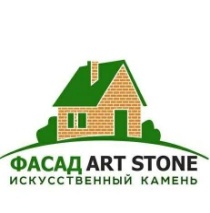 ИП ART STONEБИН 95020730032Прайс мрамортинНаименование товараФасадная панель "Классика"Вид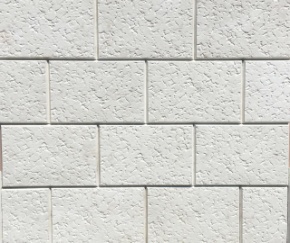 МатериалАрмированный бетон с добавлением фиброволокнаВес панели4,5 кгРазмер панели450х300 ммУстановкаКаждая панель крепится индивидуально к стене, либо на металлоконструкцию с помощью 4-ех шурупов или самонарезов соответственно. После установки швы затираются гермитичной шпатлевкой, после панели должны быть обработаны грунтовкой. Последней стадией устновки, является покраска панелей.Цена (без НДС)5 700 тг за квадратный метрПроизводительность1500 квадратных метров в неделю